ВСЕРОССИЙСКАЯ ОЛИМПИАДА ШКОЛЬНИКОВ ПО ОБЩЕСТВОЗНАНИЮМУНИЦИПАЛЬНЫЙ ЭТАП11 КЛАСС1. «Да» или «нет»? Внесите свои ответы в таблицу. Если вы согласны с утверждением, напишите «да», если не согласны, напишите «нет» (за каждый правильный ответ – 0,5 баллов; всего за задание – 5 баллов).1.1. Примером контркультуры может выступать движение суфражисток.1.2. Альтернативные санкции предусматривают несколько видов наказания, каждое из которых обязательно применяется к правонарушителю.1.3. Граждане Российской Федерации, совершившие преступление на территории иностранного государства, не подлежат выдаче этому государству. 1.4. Аристотель, опираясь на идеи Платона, разработал первоначальные основы политики как искусства ведения государственных дел и управления государством. 1.5. Теории стигматизации объясняют или оправдывают исключение стигматизированных лиц из процесса нормального социального взаимодействия.1.6. Ф. Шеллинг является одним из представителей немецкой классической философии и придерживался идей идеализма1.7. Заключение суббербоут-чартера освобождает фрахтователя от исполнения бербоут-чартера, заключенного им с судовладельцем1.8. Общие издержки фирмы отражают затраты фирмы на производство одной единицы продукции.1.9. Для снижения циклической безработицы необходима стимулирующая бюджетно-налоговая политика.1.10. В условиях совершенной конкуренции фирмы обладают полной рыночной властью в установлении цены.2. Что является лишним в следующих рядах? Выпишите это слово и обоснуйте свой выбор (за каждый правильный ответ с обоснованием – 2 балла; за каждый правильный ответ – 1 балл; всего за задание – 6 баллов).2.1. Компенсация внешних эффектов, производство общественных благ, распределение ресурсов, перераспределение доходов, защита конкуренции.Ответ2.2. Сызрань, Йошкар-Ола, Саранск, Кызыл, Нарьян-Мар.Ответ2.3. Лидер-знаменосец, лидер-служитель, лидер-торговец, лидер-пожарный, лидер-вождь.Ответ2.4. Исправительная колония общего режима, тюрьма, воспитательная колония, изолятор временного содержания, лечебное исправительное учреждение.Ответ3. Что объединяет понятия, образующие каждый из представленных рядов? Дайте краткий (за каждый правильный ответ – 1 балл; всего за задание – 3 балла).3.1. Покупка или продажа государственных облигаций на открытом рынке, установление нормы банковских резервов, установление учетной ставки.Ответ3.2. Зачёт, отступное, исполнение, новация, невозможность исполнения.Ответ3.3. Подструктура направленности, подструктура опыта, подструктура форм отражения, подструктура конституциональных свойств.Ответ4. Решите логическую задачу (за правильный ответ на «Вопрос 1» – 1 балл; за правильный ответ на «Вопрос 2» – 1 балл; за правильное обоснование – 3 балла; всего за задание – 5 баллов).«Найдите преступника»  Дом Шорти Финелли был ограблен. Полиция арестовала по подозрению в ограблении троих: Брауна, Джона и Смита. На допросе задержанные дали следующие показания.  Браун: «Я не грабил. Я никогда не видел Джона раньше. Я знаю Шорти».  Джон: «Я не грабил. Браун и Смит - мои приятели. Браун никогда никого не грабил».  Смит: «Я не грабил. Браун лжет, говоря, что он никогда раньше не видел Джона. Я знаю, кто из двух других подозреваемых - грабитель». Известно, что одно из высказываний каждого подозреваемого ложно и один из подозреваемых совершил данное преступление. Вопрос 1: Кто из подозреваемых - преступник? Вопрос 2: Какие высказывания в показаниях подозреваемых являются ложными? Обоснуйте свой ответ.Ответ:5. Решите экономическую задачу (за правильный ответ – 1 балл; за правильное обоснование – 9 баллов; всего за задание – 10 баллов).Вестерос является монархическим государством.  Денежной единицей Вестероса является золотой дракон. Экономика Вестероса характеризуется следующими макроэкономическими показателями. Домохозяйства тратят 4 млн. золотых драконов на потребительские расходы, а оставшуюся часть откладывают на депозиты в Железном банке. Известно, что сбережения домохозяйств в два раза меньше инвестиционных расходов фирм. В казну Вестероса поступают налоги в размере 1,5 млн. золотых драконов. Государство для содержания армии закупает лошадей, доспехи и оружие на сумму 2 млн. золотых драконов и выплачивает субсидии кузнецам и кораблестроителям на сумму 0,5 млн. золотых драконов. Вестерос экспортирует строевой лес, пеньку, пушнину на сумму 1,5 млн. золотых драконов, импортирует стекло, ткани, кружева на сумму 3 млн. золотых драконов.  Определите совокупный объем выпуска в Вестеросе. Приведите решение.Ответ6. Решите правовую задачу (за правильный ответ «а» – 1 балл; за правильное обоснование ответа «а» - 2 балла; за правильный ответ «б» – 2 балла; за правильное обоснование ответа «б» - 1 балл; за правильный ответ «в» – 2 балла; всего за задание – 8 баллов).Волк отбывал наказание в колонии-поселении за совершенное 31.01.2018 года преступление, тайное хищение чужого имущества с причинением значительного ущерба гражданину Зайцу. Освободился Волк 31.06.2018 года по отбытии срока наказания. Однако на путь исправления не стал и 01.01.2019 года вновь совершил аналогичное преступление; обстоятельств, смягчающих наказание Волка в ходе следствия, установлено не было.Вопросы:а) Имеются ли в действиях Волка обстоятельства, отягчающие наказание? Ответ обоснуйте.б) Какой минимальный срок наказания может быть назначен Волку за совершенное преступление? Ответ обоснуйте.в) Какой вид исправительного учреждения должен быть назначен Волку при назначении наказания в виде реального лишения свободы?Ответ7.  Укажите фамилии авторов и установите соответствие между авторами и их работами (за каждый правильный ответ – 1 балл; всего за задание – 8 баллов).7.1.                 1.                              2.                                3.                                4.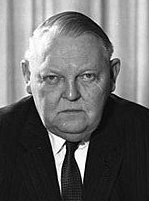 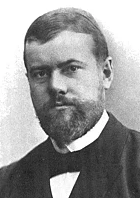 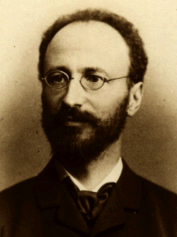 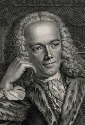 А) «Общая экономическая история»Б) «Благосостояние для всех»В) «Капитал и процент»Г) «Экономическая таблица»7.2.А) «Загадка женственности»Б) «Намерение»В) «В защиту риска»Г) «Истоки тоталитаризма»8. Решите кроссворд (за каждый правильный ответ – 0,5 баллов; за полностью правильно решенный кроссворд – 5 баллов).9. Задание для критического анализа текста (всего за задание - 50 баллов).Вам предлагается текст, в котором отчетливо выражена идейная (мировоззренческая) позиция автора. Вы должны проанализировать его и выполнить следующие задания:9.1. Определить и сформулировать идейную позицию автора текста.9.2 Используя текст и имеющиеся у вас теоретические знания в области общественных наук, привести: 9.2.1 Не менее 3-х аргументов в обоснование данной идейной позиции.9.2.2 Не менее 3-х аргументов в опровержение данной идейной позиции.ТекстПравительство, которое со своего народа взимало бы налог, равный одной десятой времени, потраченного на работу, считалось бы жестоким; а праздность берет с нас гораздо больше; лень ведет за собой болезни, и это очень укорачивает нашу жизнь. Лень, как ржавчина, разъедает быстрее, чем труд изнашивает, ключ же, которым пользуются, всегда блестит, как говорит Бедный Ричард. Если любишь жизнь, не трать время зря, потому что жизнь состоит из времени. ….Если время самая драгоценная вещь, то растрата времени, как говорит Бедный Ричард, является самым большим мотовством; и он нам в другом месте говорит, что потерянное время никогда нельзя снова найти и то, что мы называем достаточным временем, всегда оказывается мало. Давайте тратить время целеустремленно, и если будем стараться, то без затруднения сделаем гораздо больше. Лень делает всякое дело трудным, а трудолюбие легким; и тот, кто поздно встает, должен целый день бегать и только к ночи еле-еле кончит свои дела, а Лень плетется так медленно, что Бедность вскоре догонит ее. Подгоняй свои дела, чтобы они тебя не подгоняли. Кто рано ложится и рано встает, тот всегда здоров, богат и умен, как говорит Бедный Ричард.Что значит желать и надеяться на лучшее будущее? Мы сами можем улучшить жизнь, если сами как следует примемся за дело. Трудолюбие не нуждается в желаниях; и тот, кто живет надеждами, умрет постясь. Без труда ничего не приобретешь; руки, помогайте мне, потому что у меня нет земли, а если даже есть, так она обложена порядочным налогом. У кого есть ремесло, есть имение; у кого есть профессия, у того есть выгодная служба и почёт, как говорит Бедный Ричард. Но нужно работать, иначе ни уважения, ни почета не хватит, чтобы уплатить налоги. Если мы трудолюбивы, мы никогда не погибнем от голодной смерти. В дом рабочего человека голод заглядывает, но не смеет войти. Судебный пристав и полицейский тоже не войдут, потому что трудолюбие уплачивает долги, а отчаяние увеличивает их. Если ты не нашел клада и у тебя нет богатых родственников, которые оставили тебе наследство, то Усердие — мать удачи, и бог все дает трудолюбивым. Поэтому паши землю глубоко, пока спит лежебока, и у тебя будет достаточно зерна для продажа и для себя. Работай сегодня, потому что ты не знаешь, что тебе может помешать завтра. Один сегодняшний день стоит двух завтрашних, как говорит Бедный Ричард; и дальше — никогда не откладывай на завтра того, что можешь сделать сегодня….Кажется, я слышу, что кто-то из вас сказал: “Разве человеку нельзя иметь досуг?” Я скажу тебе, мой друг, что говорит Бедный Ричард: Как следует займи свое время, если хочешь, чтобы у тебя был досуг; и если ты не уверен в минуте, не трать понапрасну целый час. Досуг—это время для того, чтобы делать что-нибудь полезное; старательный человек добьется такого досуга, а ленивый человек никогда, потому что жизнь без дела и праздная жизнь — это одно и то же. Многие хотели бы схитрить и прожить без труда, да ума не хватает, тогда как трудолюбие даст покой, изобилие и уважение. Избегай удовольствии, и они сами придут к тебе. У старательной пряхи длинная рубаха; и теперь, когда у меня есть овца и корова, все мне желают доброго здоровья.Но, и обладая трудолюбием, мы должны быть настойчивы, спокойны и внимательны и сами следить за своими делами, не слишком доверяя другим; потому что, как говорит Бедный Ричард,Я никогда не видел, чтобы дерево, которое часто пересаживалиИли семья, которая часто переезжала,Процветали так же, как те, которых не тревожили.И еще, трехкратные переезды с места на место все равно, что пожар: и еще: заботься о своей лавке, и она позаботится о тебе; если хочешь, чтобы твое дело было сделано, ступай сам, если не можешь, так пошли другого.И еще:Тот, кто хочет разбогатеть с помощью плуга,Должен либо сам идти за плугом, либо погонять.И еще: хозяйский глаз сделает, больше, чем его обе руки; и еще, недостаток заботы наносит больший вред, чем недостаток знаний; и еще, не наблюдать за рабочими, значит оставить им открытым свой кошелек. Слишком доверять чужой заботе — значит испортить дело; потому что в делах этого мира люди спасаются не благодаря вере, а благодаря ее недостатку. Но непосредственная забота человека полезна, потому что, если хочешь иметь верного слугу, который бы тебя удовлетворял, служи себе сам, небольшая небрежность может повести к большому несчастью; из-за того, что не было гвоздя, пропала подкова; из-за того, что пропала подкова, лошадь пропала; из-за того, что лошадь пропала, всадник пропал, потому что он был застигнут врасплох и убит врагами; и все это из-за того, что не позаботились о маленьком гвоздике в подкове.Вот как важно трудолюбие, друзья мои, и внимание к вашему собственному делу; но к этому мы должны прибавить умеренность, если хотим, чтобы наше трудолюбие принесло больший успех. Если человек не знает, как сохранить то, что он заработал, то он всю жизнь может работать без отдыха и умереть, не сохранив даже монеты в четыре пенса. Богатый стол оставляет скудное завещание, иМного тратится на то, чтобы добыть,Если женщина из-за чая отказывается прясть и вязать,А мужчины из-за пунша отказываются рубить и колоть дрова.Если хочешь быть богат, то думай о том, чтобы сохранить так же, как и о том, чтобы добыть. Ост-Индия не обогатила Испанию, потому что ее расходы больше, чем ее доходы…Сейчас вы все собрались здесь на продажу пышных нарядов и безделушек. Вы их называете хорошими вещами, но если вы не будете осмотрительны, то для многих из вас эти хорошие вещи обернутся злом. Вы ожидаете, что они будут продаваться дешево, а возможно они дешевле той цены, по которой продаются; но если вам эти товары не нужны, то они дороги для вас. Помните, что говорит Бедный Ричард: Купи то, в чем ты не нуждаешься, и вскоре тебе придется продать всё необходимое. И еще: когда покупаешь подешевле на один пенс, подумай немножко. Он подразумевает, что, возможно, эта дешевизна мнимая, или сделка, в которую ты втянут, может принести тебе больше вреда, чем добра. Поэтому в другом месте он говорит:Многие разорились из-за того, что старались купить на грош побольше. Или еще, глупо бросать деньги, чтобы купить раскаяние; и все же эта глупость каждый день совершается на аукционах, так как не хотят заглянуть в альманах. Многие ради того, чтобы надеть пышный наряд, ходят голодные и заставляют голодать свои семьи. Шелка и атласы, пурпур и бархаты гасят огонь на кухне, как говорит Бедный Ричард.Все это не является необходимым для жизни, и это едва ли можно назвать удобствами; и все же только потому, что это хорошо выглядит, многие хотят купить эти вещи! Из-за этих и других излишеств дворяне доходят до бедности и вынуждены занимать деньги у тех, кого они раньше презирали, но кто благодаря трудолюбию и бережливости устроил свое существование; и в этом случае вполне очевидно, что земледелец на своих ногах выше, чем дворянин на коленях, как говорит Бедный Ричард. Возможно, они получили небольшое состояние и не знают, как оно добывалось; они думают, что сейчас день и ночь никогда не наступит; что если от большого количества взять немножко, то об этом не стоит беспокоиться; но если из бочки все время брать муку, а ничего туда не класть, то скоро доберешься до дна, как говорит Бедный Ричард; и затем, когда колодец высохнет, тогда узнаешь цену воде. Но это могли бы они знать раньше, если бы воспользовались советом. Если хочешь знать цену деньгам, то иди и попытайся взять взаймы; тот, кто берет взаймы, будет горевать, как говорит Бедный Ричард. ….. Подумайте, что вы делаете, когда берете в долг, — вы даёте другим людям власть над вашей свободой. Если вы не можете вернуть долг в срок, вам будет стыдно видеться со своим кредитором, вы будете бояться с ним говорить, вы будете приносить несостоятельные, жалкие, трусливые извинения и постепенно потеряете правдивость и погрузитесь в низкую, явную ложь, потому что, как говорит Бедный Ричард, второй порок—ложь, первый порок — долги; и еще по тому же поводу: ложь едет верхом на спине долгов; тогда как англичанин, рожденный свободным, не должен стыдиться или бояться говорить с любым человеком, А бедность часто лишает человека всяких душевных качеств и добродетели. Трудно пустой суме стоять прямо….Ваш кредитор имеет право по своему желанию лишить вас свободы и заключить в тюрьму на такой срок, пока вы не сможете заплатить ему. Когда вы получите купленное, тогда, может быть, вы немного подумаете о платеже. Но, как говорит Бедный Ричард, у кредиторов память лучше, чем у должников; кредиторы — суеверный народ и зорко следят за установленными днями и сроками платежей. День срока придёт до того, как вы осознаете это, а требование будет предъявлено до того, как вы будете готовы удовлетворить его. Или если вы помните о своем долге, то срок, который сначала казался очень большим, с течением времени покажется чрезвычайно коротким. Время как будто прибавляет крылья к его ногам и плечам. Великий пост очень короток для тех, кто занимает деньги до пасхи. Возможно, в настоящее время вы считаете себя преуспевающим и поэтому можете позволить себе без всякого ущерба некоторое излишество; ноЕсли можете, копите деньги на случай нужды и старости,Утреннее солнце не будет сиять целый день.Заработок может быть временным и неопределенным, но всегда, пока вы живете, расходы постоянны и определенны, и легче построить две печи, чем запастись топливом на одну, как говорит Бедный Ричард; поэтому лучше ложиться спать без ужина, чем вставать в долгу.Получай все, что можешь, и береги всё, что получил,Это как раз тот камень, который обратит весь твой свинец в золото.И когда ты получишь этот философский камень, будь уверен, что тебе не придется жаловаться на плохие времена или на трудность уплаты налогов…Ответ1.11.21.31.41.51.61.71.81.91.101. ____________2.  ____________3.  ____________4.  ______________1.2.3.4.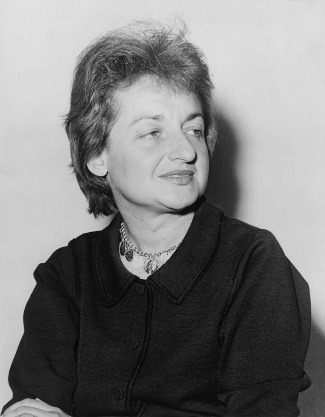 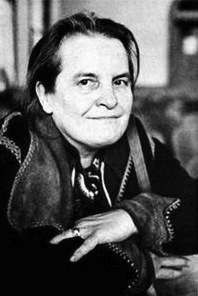 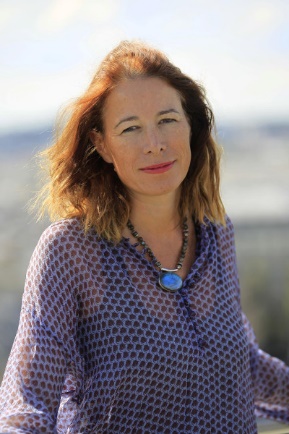 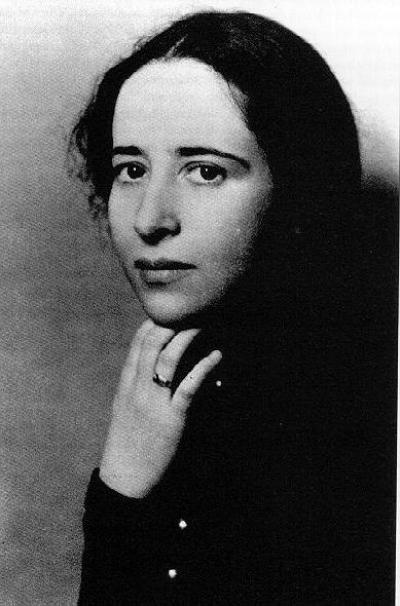 1. ____________2.  ____________3.  ____________4.  ______________10623815479По горизонтали:По вертикали:1. Учреждение для заключения финансовых и коммерческих сделок4. Термин в англоязычной аналитической философии сознания, применяемый для обозначения сенсорных, чувственных явлений любого рода5. В философии критической теории и деконструкции означает тенденцию опоры, зачастую необоснованной, на центральный элемент любого текста или предмета философского анализа, в то время как такого центрального элемента может и не существовать9. Объект мысли, отражающий предмет или класс предметов действительности и обозначаемый языковым выражением (именем).2. Совокупность научных достижений, признаваемых всем научным сообществом в тот или иной период времени и служащих основой и образцом новых научных исследований.3. Снижение общей покупательской способности на товары и услуги.6. Юридическое или физическое лицо, несущее ответственность за доверенное имущество и управляющее им в интересах другого лица.7. Право страхователя заявить об отказе от своих прав на застрахованное имущество в пользу страховщика и получить полное страховое возмещение8. Многомужество (форма брака)10. В Древней Греции – изгнание опасных для государства граждан, решавшееся путем тайного голосования черепками, на которых писали имена изгоняемых.